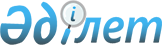 Об утверждении требований к применению упаковок для перевозки химической продукции на различных видах транспорта
					
			Утративший силу
			
			
		
					Совместный приказ Министра внутренних дел Республики Казахстан от 5 мая 2009 года № 171, Министра здравоохранения Республики Казахстан от 20 марта 2009 года № 144, Министра индустрии и торговли Республики Казахстан от 15 декабря 2008 года № 474, Министра охраны окружающей среды Республики Казахстан от 27 марта 2009 года № 38-п, Министра сельского хозяйства Республики Казахстан от 2 марта 2009 года № 121, Министра транспорта и коммуникаций Республики Казахстан от 18 марта 2009 года № 132, Министра труда и социальной защиты населения Республики Казахстан от 19 марта 2009 года № 93-п, Министра по чрезвычайным ситуациям Республики Казахстан от 3 марта 2009 года № 42, Министра энергетики и минеральных ресурсов Республики Казахстан от 21 апреля 2009 года № 108. Зарегистрирован в Министерстве юстиции Республики Казахстан 9 июня 2009 года № 5697. Утратил силу Совместным приказом и.о. Министра торговли и интеграции Республики Казахстан от 5 ноября 2021 года № 586-НҚ, и.о. Министра по чрезвычайным ситуациям Республики Казахстан от 8 ноября 2021 года № 539, Министра индустрии и инфраструктурного развития Республики Казахстан от 9 ноября 2021 года № 579, Министра экологии, геологии и природных ресурсов Республики Казахстан от 11 ноября 2021 года № 461, Министра энергетики Республики Казахстан от 17 ноября 2021 года № 355, Министра труда и социальной защиты населения Республики Казахстан от 19 ноября 2021 года № 428, Министра здравоохранения Республики Казахстан от 22 ноября 2021 года № ҚР ДСМ-121, Министра внутренних дел Республики Казахстан от 6 декабря 2021 года № 751 и Министра сельского хозяйства Республики Казахстан от 8 декабря 2021 года № 368.
      Сноска. Утратил силу совместным приказом и.о. Министра торговли и интеграции РК от 05.11.2021 № 586-НҚ, и.о. Министра по чрезвычайным ситуациям РК от 08.11.2021 № 539, Министра индустрии и инфраструктурного развития РК от 09.11.2021 № 579, Министра экологии, геологии и природных ресурсов РК от 11.11.2021 № 461, Министра энергетики РК от 17.11.2021 № 355, Министра труда и социальной защиты населения РК от 19.11.2021 № 428, Министра здравоохранения РК от 22.11.2021 № ҚР ДСМ-121, Министра внутренних дел РК от 06.12.2021 № 751 и Министра сельского хозяйства РК от 08.12.2021 № 368 (вводится в действие по истечении десяти календарных дней после дня его первого официального опубликования).
      Примечание РЦПИ! 
      Порядок введения в действие совместного приказа см. п. 3 
      В соответствии с пунктом 7 статьи 17 Закона Республики Казахстан "О безопасности химической продукции" ПРИКАЗЫВАЕМ : 
      1. Утвердить прилагаемые Требования к применению упаковок для перевозки химической продукции на различных видах транспорта. 
      2. Комитету по техническому регулированию и метрологии Министерства индустрии и торговли Республики Казахстан направить настоящий приказ на государственную регистрацию в Министерство юстиции Республики Казахстан и обеспечить его официальное опубликование после государственной регистрации. 
      3. Настоящий приказ вводится в действие по истечении десяти календарных дней после дня его первого официального опубликования.  Требования к применению упаковок для перевозки химической
продукции на различных видах транспорта
      1. Настоящие требования к применению упаковок для перевозки химической продукции на различных видах транспорта разработаны в соответствии с пунктом 7 статьи 17 Закона Республики Казахстан "О безопасности химической продукции". 
      2. Химическая продукция пакуется в упаковку (тару) для перевозки, способную выдерживать вибрацию, удары и нагрузки, возникающие во время перевозки, в том числе во время перемещения между транспортными единицами и/или складами, а также при перемещении с поддона или изъятии из пакета. 
      Упаковка (тара) должна быть сконструирована и закрыта таким образом, чтобы не допускала какой-либо потери содержимого в результате вибрации, изменения температуры, влажности или давления. 
      Упаковка (тара) должна наполняться согласно нормам, установленным в нормативных документах по стандартизации и (или) других нормативных документах на данную продукцию. 
      3. Материалы, из которых изготовлены упаковка (тара) и закрывающие устройства, не должны быть восприимчивы к воздействию содержащейся в упаковке (таре) продукции, а также трансформироваться под воздействием внешних факторов или самопроизвольно с образованием новых опасных свойств. 
      4. В зависимости от свойства и состава, химическая продукция пакуется во внутренний и внешний упаковочные комплекты. 
      Внутренние упаковочные комплекты должны упаковываться, укладываться во внешний упаковочный комплект или снабжаться в нем прокладками таким образом, чтобы при перевозке не происходило их разрыва, прокола или утечки их содержимого во внешний упаковочный комплект. 
      5. Недопустимо размещение в одной и той же наружной упаковке (таре) химической продукции двух и более видов, если они могут вступать друг с другом в опасную реакцию и вызывать возгорание и/или выделение значительного количества тепла, выделение легковоспламеняющихся, токсичных или удушающих газов, образование других химически активных и опасных, в том числе и коррозирующих, веществ. 
      6. Упаковка (тара) химической продукции должна обеспечивать сохранность потребительских свойств химической продукции и защиту от воздействия ее опасных свойств на человека, окружающую среду и имущество. 
      7. При перевозке в виде жидкостей химическая продукция помещается только во внутреннюю упаковку (тару), способную выдержать внутреннее давление, которое может возникнуть в условиях перевозки. 
      Упаковка (тара) химической продукции, способной повысить давление внутри упаковки (тары), за счет выделения ее содержимых газов и паров (в результате повышения температуры, разложения веществ или по иной причине), должна быть снабжена вентиляционным отверстием согласно нормам, установленным в нормативных документах по стандартизации и (или) других нормативных документах на данную продукцию. 
      8. В случае воздушной перевозки химической продукции упаковка (тара) должна соответствовать требованиям, указанным в Технической инструкции по безопасности перевозки опасных грузов по воздуху (документ DOC 9284 AN/905, Международная организация гражданской авиации (ИКАО). 
      9. Технические характеристики упаковки (тары) для конкретной химической продукции и условия ее использования устанавливаются в нормативных документах по стандартизации и (или) других нормативных документах. 
					© 2012. РГП на ПХВ «Институт законодательства и правовой информации Республики Казахстан» Министерства юстиции Республики Казахстан
				
Министр внутренних дел 
Республики Казахстан
С. Баймаганбетов
Министр здравоохранения 
Республики Казахстан
Ж. Доскалиев
Министр индустрии и торговли 
Республики Казахстан
В. Школьник
Министр охраны 
окружающей среды 
Республики Казахстан
Н. Ашимов
Министр сельского хозяйства 
Республики Казахстан
А. Куришбаев
Министр транспорта 
и коммуникаций 
Республики Казахстан
А. Кусаинов
Министр труда и социальной 
защиты населения 
Республики Казахстан
Г. Абдыкаликова
Министр по чрезвычайным 
ситуациям 
Республики Казахстан
В. Божко
Министр энергетики 
и минеральных ресурсов 
Республики Казахстан
С. МынбаевУтверждены
совместным приказом
Министра внутренних дел
Республики Казахстан
от 5 мая 2009 года № 171, 
Министра здравоохранения
Республики Казахстан
от 20 марта 2009 года № 144, 
Министра индустрии и
торговли Республики Казахстан
от 15 декабря 2008 года № 474, 
Министра охраны
окружающей среды
Республики Казахстан
от 27 марта 2009 года № 38-п, 
Министра сельского хозяйства
Республики Казахстан
от 2 марта 2009 года № 121, 
Министра транспорта
и коммуникаций
Республики Казахстан
от 18 марта 2009 года № 132, 
Министра труда и социальной
защиты населения
Республики Казахстан
от 19 марта 2009 года № 93-п, 
Министра по чрезвычайным
ситуациям Республики Казахстан
от 3 марта 2009 года № 42, 
Министра энергетики
и минеральных ресурсов
Республики Казахстан
от 21 апреля 2009 года № 108 